Assessing GlobalisationCurrent positive aspects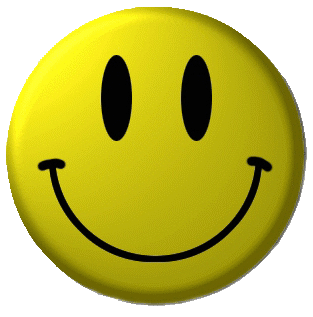 Current negative aspects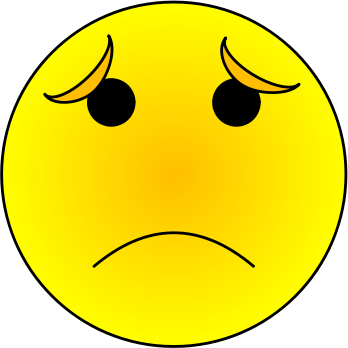 Future positive aspectsFuture negative aspects